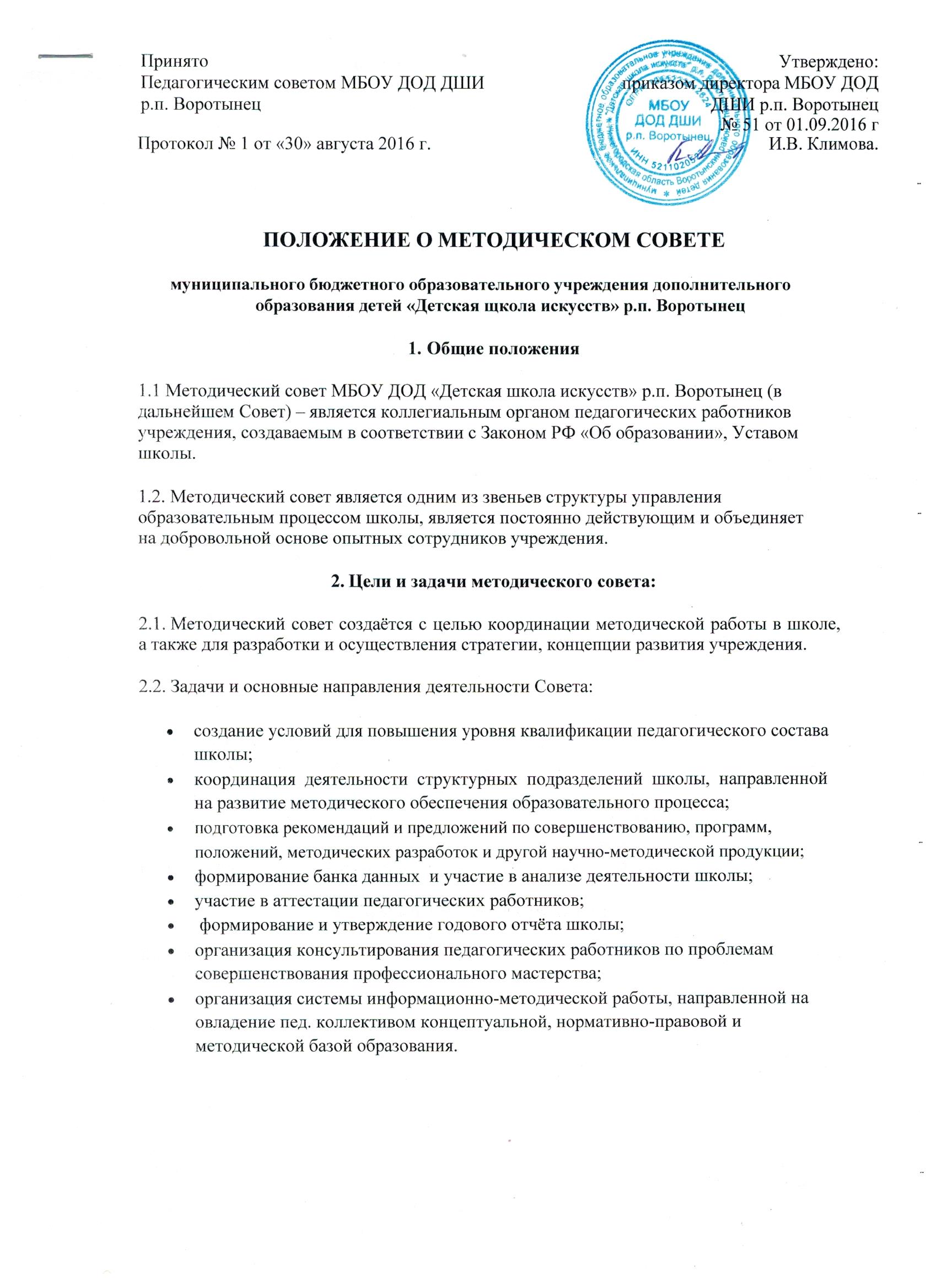 Организация деятельности методического советаДеятельность Совета возглавляет директор. В состав входят, заведующие отделами, преподаватели Высшей и Первой квалификационной категории, заслуженные деятели культуры и искусства.Состав Совета утверждается директором школы .Периодичность заседаний определяется его членами исходя из необходимости. Заседания Совета оформляются в виде протоколов.Методический совет рассматривает:учебный план учреждения,образовательные программы преподавателей,годовой план работы школы,участвует в составлении плана внутришкольного контроля;программы повышения квалификации преподавателей;оказывает помощь экспертной комиссии по аттестации преподавательского состава.В своей деятельности Совет подчинён Педагогическому совету школы, несёт ответственность за принятие решений и обеспечение их реализации.Совет постоянно информирует педагогический коллектив о ходе и результатах своей деятельности.Права методического советаМетодический совет имеет право:готовить предложения и рекомендовать преподавателей для повышения квалификационного разряда;выдвигать предложения об улучшении учебного процесса в школе;ставить вопрос перед администрацией школы о поощрении сотрудников за активное участие в научно- методической деятельности;выдвигать преподавателей для участия в конкурсах профессионального мастерстваДокументация методического советаПлан работы методического советаПротоколы заседаний методического советаАналитические материалы по результатам учебной и методической деятельности школы6. Заключительные положенияРешения методического совета носят рекомендательный характер для организации образовательного процессаМетодический совет регулярно информирует педагогический коллектив о ходе и результатах своей деятельности.